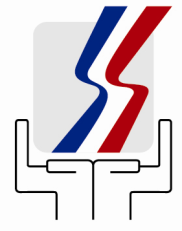 REPUBLICA DOMINICANAMINISTERIO DE TRABAJO“Año de la Atención Integral a la Primera Infancia”OFICINA DE ACCESO A  LA  INFORMACION PÚBLICASOLICITUDES DE INFORMACION PÚBLICA RECIBIDASAÑO 2015QUEJAS Y DENUNCIAS AL 311 AÑO 2015SOLICITUDNUMEROMEDIORECIBIDAEN FECHANOMBRESOLICITANTECALIDAD DEL SOLICITANTEINFORMACION SOLICITADAMOTIVACION DE LA SOLICITUDFECHA ENTREGAFECHA ENTREGAMEDIO ENTREGA RESPUESTASOLICITUDNUMEROMEDIORECIBIDAEN FECHANOMBRESOLICITANTECALIDAD DEL SOLICITANTEINFORMACION SOLICITADAMOTIVACION DE LA SOLICITUDRESPUESTARECHAZOMEDIO ENTREGA RESPUESTAOAI-001/15Personal Enero 13Lic. David Rodriguez BritoAseso Financiero MPC Gas, SRLCertificación Planilla del año 2013 de la empresa MPC Gas, SRLPara fines de constancia de que fue realizado el proceso de depósito de planilla del personal fijo correspondiente al año 2014¨Febrero 13PersonalOAI-002/15Personal Enero 19Dr. Pedro José Marte M.Mate M., Abogado & AsociadosNos sea expedida CERTIFICACION, donde haga contar si la entidad comercial INDUSPALMA DOMINICANA, S.A., cumpliendo con lo dispuesto el Articulo 8, numero8.1, del reglamento 522-06,del su programa de Seguridad y Salud en el trabajo, y en caso afirmativo, le solicitamos se nos expida copia de dicho programa. Esta solicitud fue remitida a nuestra Oficina de Acceso a la Información Pública en esta misma fecha (19. Enero.2015), por la Dirección General de Higiene y Seguridad Industria, a los fines de que sea atendida a partir de lo que estable nuestra Ley 200-04…Febrero 09PersonalOAI-003/15Personal Febrero 03Yovany Ysabel Estudiante Datos estadísticos de los desahucios en la zona franca Haina – nigua de san Cristóbal, en los últimos 5 años.Para trabajo universitario- monográfico.Febrero 17PersonalOAI-004/15Personal Febrero 04Rances Ruiz y Hugo Hernández Funcionario Contraloría General de la Republica Listado de los pensionado fallecido de la federación dominicana de trabajadores portuarios (FDTP) AL 2014Trabajo de depuración del sistema de pensionados y jubilados del estado.Marzo 02CorreoElectrónico Y PersonalOAI-005/15Correo ElectrónicoFebrero 06Arq. Edgar L. De la Rosa Ogando Empresas Constructoras registrada y   certificadas (Cantidad) (por año) y (a la Fecha).Antecedentes históricos de la formación de la DGHSI.Registros estadísticos (históricos) 2009-2013 accidentes registrados  sector construcción.Registros clasificación accidente o incidente,Tipo de proyecto: Residencial, industrial, salud, educacional, solo de la ciudad de santo domingo".Lista de proyectos y ubicación de los mismos donde sucedieron los hechos.Estadísticas de accidentes en la construcción habitacional desde 2009-2013.Actualmente estoy cursando Tesis de Maestría en la UNPHU en el tema: La seguridad Industrial en la Obra de Construcción Habitacional en Santo Domingo desde 2009-2013Marzo 18PersonalOAI-006/15PersonalFebrero 13Beverly Mejía Estadística de Solicitudes, aprobada y rechazada, de despido mujeres embarazada, desde el año 2009 hasta 2013.Para trabajo de tesis universidad.Febrero 18Correo ElectrónicoOAI-007/15Correo ElectrónicoFebrero 16Lenisa Elizabeth Rodríguez Betancourt.Estudiante ¨Solicitud de comunicación de la mujer embarazada.   Solicitudes de despido de la mujer embarazada.   Estadística de solicitudes hechas al Ministerio de Trabajo para autorizar el despido de la mujer   embarazada.   Cuantas han sido a favor y cuantas rechazadas.¨Para  fines de tesis  sobre el despido injustificado de la mujer embarazada.Febrero 19Correo ElectrónicoOAI-0 08/15Correo ElectrónicoFebrero 17Jennifer Agramonte ¨…copia de las comunicaciones recibidas y enviadas a la Dirección de Gestión Humana con relación al caso de las desvinculaciones de los empleados de las OTES en enero del 2013, mientras estuve como Directora de Gestión Humana... aprovecho para solicitar el status de la demanda que tienen esos empleados en contra del Ministerio de Trabajo en donde yo figuro como parte de los acusados...¨ Para fines de poder actuar y subsanar este tema de forma legal t sacarme de este caso.Marzo 04Correo ElectrónicoOAI-009/15Correo Electrónico Marzo 18María Polanco EstudianteUna vez emitida por la Dirección General de Higiene y Seguridad Industrial del Ministerio de Trabajo,  la certificación de aprobación del programa de Higiene, Seguridad y Salud de una empresa: 1) Existe algún mecanismo de supervisión y monitoreo que certifique la continuidad del cumplimiento del Programa?2) En caso de verificar el NO cumplimiento del Programa, existe algún procedimiento para revocar la certificación de aprobación?Para fines de tesis de grado.Mayo 06Correo ElectrónicoOAI-010/15PersonalMarzo 19Fanny Asencio German EstudianteEstadísticas de Acoso Laboral reportados al Ministerio de Trabajo, durante los años 2013 y 2014.  Y si existe algún estudio e informe sobre el tema¨Trabajo universitario Abril 22PersonalOAI-011/15Correo ElectrónicoMarzo 25María Hernández Estudiante Es para solicitarle que me proporcionen, si es posible, los nombres de los encargados o gerentes de Relaciones Publicas que ha tenido ese importante ministerio desde el 2000 hasta el 2014.Trabajo universitario Marzo 27Correo ElectrónicoOAI-012/15PersonalAbril 09Elsa Carola Beatriz Reyes Estudiante Estadísticas de contratos de trabajo de empresas dominicanas con extranjeros desde el año 2007 a la fecha.¨Trabajo universitario Abril 09Correo ElectrónicoOAI-013/15Personal Abril 13Ricardo José Medrano¨Certificación donde se haga constar hasta que fecha estuvo funcionando el Supermercado Dominicano de la Avenida Sarasota.¨Para fines legales Mayo 25PersonalOAI-014/15Correo Electrónico Abril 13Norberto Vásquez ¨…ingresos que devenga el Sr. Miguel Antonio Peña, cedula de identidad y electoral No. 001-0968309-4, a los fines de fijar pensión alimenticia….¨Para fines legales Abril 13Correo ElectrónicoOAI-015/15Correo ElectrónicoAbril 28Isabelo Trejo PeñaPara solicitarle (en mi calidad de miembro fundador) una copia de los estatutos del Sindicato Javilla Tours, y de acta constitutiva de miembro fundadores del mismo de Santiago- Puerto Plata y viceversa….En virtud de la ley No. 200-04 información pública.Mayo 21Correo ElectrónicoOAI-016/15Personal Mayo 14Heidy DiazEstudiante ¨…1 ¿Cuáles son los componentes de un programa de seguridad y salud ocupacional?2. ¿Qué procedimientos o programas ustedes recomiendan a las instituciones del Estado o en su caso a las empresas privadas para mejorar la prevención de riesgos laborales, ejemplo los programas de inspección de vehículos?3. Estadísticas de accidentes laborales y/o enfermedades ocupacionales en instituciones estatales.4. ¿Cuáles normativas de seguridad y salud en el trabajo existen?5. ¿Qué aspectos toman en cuenta al momento de realizar una inspección de seguridad?...¨Trabajo de tesisMayo 27Correo ElectrónicoOAI-017/15Correo ElectrónicoMayo 14Lic. Luis Radhames Vásquez Tiburcio Cantidad, nombre, teléfono y dirección de las empresas en la provincia La Altagracia, Empleos y número de plazas ofertadas en la provincia La Altagracia en los años 2012, 2013, 2014 y 2015, Relación de empresas, empleos ofertados y cantidad de plazas en los años anteriormente especificados.   La información solicitada será utilizada en un estudio sobre derechos sociales.Septiembre 18Correo ElectrónicoOAI- 018/15Correo Electrónico Mayo 14Eric Hernández de PeñaCentro de Exportación e Inversión de la República Dominicana (CEI-RD)Le escribo para pedirle información sobre el empleo generado por las siguientes empresas:1-Bepensa   2-Claro   3-Hard Rock Hotel   4-Sigma             5-AerodomPara fines de investigación interno  Septiembre 18Correo ElectrónicoOAI-019/15Correo ElectrónicoMayo 15Nelsy Castillo Políticas para evitar  la explotación de las mujeres de origen haitiano en las plantaciones de caña de azúcar. Mecanismos para supervisar las condiciones de trabajo en el sector agrícola, para prevenir  el trabajo forzoso.Presentación de informe del ministerio de trabajo.Septiembre 18Correo ElectrónicoOAI-020/15Correo ElectrónicoJunio 11Nathaly Almonte y/o Luis ToinacQuisiéramos tener acceso a estadística desde el 2010 hasta la fecha acerca de la población que empleada tanto formal como informal según actividad económica. Adjunto una carta donde podrá encontrar las especificaciones.Con el propósito tener acceso de ser utilizada para fine de un proyecto que estamos desarrollando la empresa Consultora Thinkbig S.R.L. , financiado por la DIGECOM y la Delegación Europa en el país Junio 11Correo ElectrónicoOAI-021/15Correo ElectrónicoJunio 11Miguel Antonio Madera Estudiante Maestría INTEC/ Matricula Lista de empresas que transportan Hidrocarburos.Lista de empresas que comercializan Hidrocarburos.Listea de empresas que transportas Hidrocarburos registradas en el Ministerio del 2010 al 2014.Lista de empleados que laboran en el sector de los Hidrocarburos Lista de empresas con programas de seguridad certificado por el Ministerio de Trabajo¨…como estudiante de la Maestría en Prevención de Riesgos Laborales… con la finalidad de desarrollar nuestro proyecto de investigación de tesis…¨Junio 21 y Sept. 22 Correo ElectrónicoOAI-022/15Personal Junio 30Silvio Ureña MendozaSecretario General de la Federación Dominicana de Trabajadores Portuarios –FDTP-¨…listado general de los pensionados que pasaron de la antigua Caja de Pensiones para Trabajadores Portuarios a ese Ministerio, a partir del 1de Enero del 2011, conforme acuerdo tripartito, firmado en diciembre del 2010… lista de pensionados que tengan registrados como fallecidos hasta la fecha.¨Esta solicitud fue atendida directa y personalmente por la Dirección de Coordinación de Inspección. DesestimadaOAI-023/15Correo ElectrónicoSeptiembre 03Lic. Luis Radhame Vásquez Tiburcio Abogado1.Cantidad, nombre, teléfono y dirección de las empresas en la provincia La Altagracia, 2.Empleos y número de plazas ofertadas en la provincia La Altagracia en los años 2012, 2013, 2014 y 2015,3.Relación de empresas, empleos ofertados y cantidad de plazas en los años anteriormente especificadosLa información solicitada será utilizada en un estudio sobre derechos sociales.¨Septiembre 21Correo ElectrónicoOAI-024/15Correo Electrónico Septiembre 10Fernando RoedanAbogado Resolución17/57 del 14 de junio de 1957 del Ministerio de Trabajo Fines académicos.Octubre 28 Esta solicitud fue reenviada a la Oficina de Acceso a la Información Pública del Archivo General de la Nación.Correo ElectrónicoOAI-025/15Personal Septiembre 18Huacal Antonio Rossic Pineda ¨…copia del acta de asamblea y del listado de rol de miembros firmantes de la asamblea celebrada el día 24 del mes de Abril del año 2013 representado por Leonardi Argenis Matos Mejías cedula 010-0095224-0 sec. General y Luis Antonio Barreiro Matos cedula 010-0015452-2 sec. Organización del  sindicato de arrimo de los negros de Azua registro 9/65¨NOTA: En atención a su requerimiento, en relación a la solicitud que hicieran los señores: Luis Alfonso Ciprian y Huacal Antonio Rossi Pineda, sobre copias de documentos del Sindicato de Arrimo de los Negros  de Azua… la Dirección General de Trabajo  ha entregado directamente a  dichos señores la solicitud  OAI-034/15 que hicieron a su departamento en fecha 21/10/2015  quedando pendiente la solicitud OAI-029/15,  la cual no ha sido encontrada en los archivos de este Ministerio y el Director  General de Trabajo dispuso  investigación de dicho caso que involucra la representación Local de Azua y Registro Sindical de la cede Central…Los solicitantes están al tanto de los esfuerzos que la Dirección General de Trabajo está realizando para satisfacer su solicitud.Enero 26, 2016Esta solicitud fue desestimada, debido a que el sindicato está en conflicto y en investigación por nuestra Dirección General de Trabajo.   Ellos manejaron el caso directamente.OAI-026/15Personal Septiembre 18Aníbal PeñaEstudiante Maestría¨…cantidad de Comités de Higiene y Seguridad registrados en este Ministerio de Trabajo, de obras civiles o en construcción existentes en la actualidad, y como trabajan estos comités en cuanto a requisitos y políticas¨Fines académicos Septiembre18PersonalOAI-027/15Correo Electrónico Septiembre22Solange PimentelFines Académico ¨… Estadísticas sobre las demandas laborales.   Número de demandas laborales por año (2013-2015).   Número de demandas laborales por año en el sector construcción.    En fin, cualquier estadística que se tenga sobre las demandas laborales y las demandas laborales en el Sector Construcción.¨Fines académico Septiembre29Correo ElectrónicoOAI-0 28/15PersonalSeptiembre 23Dr. José Ángel Aquino Rodríguez y/oSra. Wendy GómezMiembro Titular-Coordinador  y Representante Comisión de Investigación Ad-doc. Junta Central Electoral¨…una certificación en la cual figuren todos los sindicatos que se encuentran registrados como miembros de la Central Nacional de Transportistas Unificados (CNTU).¨Investigación sobre la supuesta entrega de exoneraciones o ¨ facilidades aduanales¨ a dirigentes del Partido de la Liberación Dominicana.Septiembre 25Correo ElectrónicoOAI-029/15PersonalSeptiembre 30Luis Alfonso Dias Cipriano  ¨… una copia de la asamblea eleccionaria correspondiente al año 2003 del sindicato de arrimo de los negros de Azua registro 9-65.¨NOTA: En atención a su requerimiento, en relación a la solicitud que hicieran los señores: Luis Alfonso Ciprian y Huacal Antonio Rossi Pineda, sobre copias de documentos del Sindicato de Arrimo de los Negros  de Azua… la Dirección General de Trabajo  ha entregado directamente a  dichos señores la solicitud  No. OAI-034/15 que hicieron a su departamento en fecha 21/10/2015  quedando pendiente la solicitud No. OAI-029/15,  la cual no ha sido encontrada en los archivos de este Ministerio y el Director  General de Trabajo dispuso  una investigación de dicho caso que involucra la representación Local de Azua y Registro Sindical de la cede Central…Los solicitantes están al tanto de los esfuerzos que la Dirección General de Trabajo está realizando para satisfacer su solicitud.Enero 26, 2016Esta solicitud fue desestimada, debido a que el sindicato está en conflicto y en investigación por nuestra Dirección General de Trabajo.   Ellos manejaron el caso directamente..OAI-030/15Personal Septiembre 30Rosanna M. Mancan N. Y /O Giancarlo Ledesma ¨… cifras oficiales sobre asistencia jurídica a las personas que han sido objeto de algún acto discriminatoria o estigmatizaste en su lugar de trabajo, en razón de ser una persona de orientación sexual Lesbiana, Gay, Bisexual, Transexual o Intersexual (LGBTI) en el periodo Enero-Dic. 2014, Enero-Junio 2015.¨¨… amparándonos en la Ley General de Libre Acceso a la Información Pública No. 200/04… Tener de manera clara información al respecto y conocer desde sus oficios las estadísticas solicitadas para fines académicos¨Octubre 02Correo ElectrónicaOAI-031/15PersonalOctubre01Dr. Enemencio Matos GomezPresidente Asociación Inspectores Trabajo de la Republica Dominicana (ASITRAREDO)¨…CERTIFICACION, donde se haga constar la cantidad de Actas de Infracción levantadas a nivel nacional por los inspectores de trabajo durante el periodo comprendido entre los años 2013, 2013, 2014 y 2015¨… en virtud de la Ley 200/04 y en virtud de que los inspectores de trabajo realizan su trabajo en cumplimiento de las leyes y normas laborales, pero el Ministerio Publico obstaculiza dicha labor archivando, negociando, o no apoderando a los tribunales de dichas actas…Octubre 23PersonalOAI-032/15Correo ElectrónicoOctubre 07Daysi Ll. Torres y/o  Ing. Josefina RoaFondo de Investigación Económica y Social (FIES).1. Total de sus servidores públicos que al presente están jubiladas y pensionadas por esa institución. 2. Total de sus servidores públicos que al presente han solicitado su pensión,  han completado todos los requisitos de ley y están a la espera de la aprobación del Poder Ejecutivo. 3.Total de sus servidores que al presente han informado a la institución que iniciarán el proceso de su pensión y, al efecto, han iniciado el procedimiento sin concluirlo. 4. Total de sus servidores que habiendo iniciado el proceso de jubilación o pensión lo interrumpieron o abandonaron y volvieron a reintegrarse a la institución. 5. Total de sus servidores que han tomado licencia médica desde el 2009 al 2015.  6. Total de sus servidores que se encuentran en este momento en licencia médica. 7. Las tres enfermedades o dolencias más comunes que motivan la solicitud de licencia médica, así como las pensiones¨…para la investigación que llevamos a cabo para el Fondo de Investigación Económica y Social (FIES) que coordina el Ministerio de Economía, Planificación y Desarrollo (MEPyD), acerca de “La situación  actual de las pensiones por discapacidad y sobrevivencia”, aprobado por esa institución mediante su resolución No. 1-12-2015.¨Octubre 23Correo ElectrónicoOAI-033/15PersonalOctubre 21Josías DinzelSecretario General  Sindicato de Trabajadores Xerox Luperón (Registro No. 23/2013)Minutas correspondientes al año 2015 del Comité de Higiene y Seguridad de la empresa Xerox Business Servicies Dominican Republica, S.A.S (antes ACS Business Procesos Solutions (DR), ubicada en la Av. Gregorio Luperón esquina Av. Anacaona, Zona Industrial de Herrera, en Santo Domingo, Distrito Nacional.¨¨Asuntos legales relativos al Sindicato de la empresa.¨Diciembre 23Correo Electrónico y personalOAI-034/15Personal/FísicoOctubre 21Luis Alfonso Diaz Ciprian y/o  Huacal Antonio Rossis Pineda¨… Una copia del acta constitutiva del sindicato de arrimo de los negros de Azua registro 9-65, y del listado de rol de miembros correspondiente al año 1998 y 2000.¨NOTA: En atención a su requerimiento, en relación a la solicitud que hicieran los señores: Luis Alfonso Ciprian y Huacal Antonio Rossi Pineda, sobre copias de documentos del Sindicato de Arrimo de los Negros  de Azua… la Dirección General de Trabajo  ha entregado directamente a  dichos señores la solicitud  No. OAI-034/15 que hicieron a su departamento en fecha 21/10/2015  quedando pendiente la solicitud No. OAI-029/15,  la cual no ha sido encontrada en los archivos de este Ministerio y el Director  General de Trabajo dispuso  una investigación de dicho caso que involucra la representación Local de Azua y Registro Sindical de la cede Central…Los solicitantes están al tanto de los esfuerzos que la Dirección General de Trabajo está realizando para satisfacer su solicitud.Enero 26, 2016Esta solicitud fue desestimada, debido a que el sindicato está en conflicto y en investigación por nuestra Dirección General de Trabajo.   Ellos manejaron el caso directamente.OAI-035/15Personal/ FísicoOctubre 27Lic. Roque FelizDirector Ejecutivo Centro BonóCantidad de solicitudes de registro de sindicaos de trabajadores y sus respectivas respuestas, correspondientes a los años 2014 y 2015.Cantidad de registros de convenios colectivos de trabajos o pactos colectivos, y a que empresas corresponden, correspondientes a los años 2014 y 2015.3. Cantidad de despidos y desahucios de trabajadores extranjeros, ejercidos y notificados al Ministerio de Trabajo durante los años 2014 y 2015.¨… a los fines de observar el comportamiento del ejercicio de los derechos fundamentales de los trabajadores, con el propósito de evidenciar su situación en el informe alternativo de los derechos humanos que prepara nuestra institución…¨Diciembre 22Correo Electrónico OAI-036/15Personal/FísicoNoviembre 11Dr. Alexis Romero LAbogado Sr. Juan Carlos Leocadio Rodrígueza)  Fotocopias certificadas de cada uno de los originales de las Actas de de las reuniones del Comité Mixto de Seguridad y Salud en el Trabajo de INDUSPALMA DOMINICANA, S.A... b)Fotocopias certificadas  de cada uno de los originales  de las Actas de las reuniones del Comité Mixto de Seguridad v Salud en el Trabajo de INDUSPALMA DOMINICANA, S.A… c)Fotocopia certificada   Programa  Seguridad y Salud  en  el Trabajo… d)Fotocopia certificada documento mediante el cual el Ministerio de Trabajo aprobó dicho Programa… y  e)  Nombre  de  la  o las personas que dentro  de la  directiva de dicho Comité ostentan la  representación de los trabajadores de INDUSPALMA DOMINICANA,S.A. …Diciembre 16Noviembre 12Nota: De esta solicitud fueron rechazados los puntos c y e en virtud del interés privado preponderanteCorreo ElectrónicoOAI-037/15Correo ElectrónicoNoviembre 19Issas Milagros MoraEstudiante  carrera Contabilidad y Auditoría de la UNPHU ¨Objetivos del Departamento De Contabilidad.     Funciones principales de ese departamento.Políticas y procedimientos. Qué sistema computarizado utiliza.   Catalogo de cuentas.¨… trabajo final con relación a esa institución …¨Noviembre 25Noviembre 27Correo Electrónico y en FísicoOAI-038/15PersonalNoviembre 23Carolina Stephanie Fernandez SencionAbogada Grupo Punta Cana¨ Cuando entrará en vigencia el Convenio 183 sobre Protección de la Maternidad¨Consulta legalEnero 19, 2016Correo Electrónico y personalOAI-039/15PersonalNoviembre 23Carolina Stephanie Fernandez SencionAbogada Grupo Punta Cana¨ En virtud del aumento de la cobertura de la AFP, SFS y RL, señalar si es posible aumentar la tasa imponible de riesgo laboral de las empresas, y en caso afirmativo cual sería el porciento con relación al nuevo aumento de la cobertura.¨Consulta legalEnero 19, 2016Correo Electrónico y personalOAI-040/15Correo ElectrónicoDiciembre 03Jose M. Rosario y Frank CeballosSecretario General y Secretario Finanzas sindicato Transporte Furgones y Afines de Boca Chica(SITRAFUABOCHI)¨…copia de los documentos sometidos a su institución, de la antigua directiva de nuestro Sindicato de Transporte de Furgones y Afines Boca Chica (SITRAFUABOCHI).  Portador del RNC# 4-30-05774-6.¨Enero 19, 2016Correo Electrónico y personalOAI-041/15Correo ElectrónicoDiciembre 22Lorenzo Gonzalez“Un listado de empresas extranjeras (multi-nacionales)  que operan en el país.”Para informe análisis establecimiento nuevo conglomerado inversión multinacional en el país.Diciembre 23Correo ElectrónicoOAI-042/15Correo ElectrónicoDiciembre 22Nahomi Santana AlisEstudiante“Un listado de las empresas de este país que tengan sindicato, cual fue el ultimo sindicato formado y cuál fue el ultimo”Practica de la universidadEnero 19, 2016Correo ElectrónicoOAI-043/15PersonalDiciembre 22Luis Arturo Serrata BadiaBufete de Abogados Serrata Badia & Asociados¨…una certificación en la que conste si la empresa Aeropuerto Dominicano Siglo XXI, S.A (AERODOM) con asiento en el Aeropuerto Internacional de las Américas Jose Francisco Peña Gomez, tiene constituido el Comité Mixto de Seguridad y Salud, como lo exige el reglamento 522-06 sobre Seguridad y Salud en el Trabajo.¨Razones de Carácter Profesional.Enero 08, 2016Físico PersonalCASO No.FECHARECIBONOMBREDENUNCIANTEQUEJA O DENUNCIACALIDAD DEL DENUNCIANTECURSO DE LA DENUNCIANo. Caso Q2015020500580Jueves 05 de Febrero, 2015 03:07Lenny Bienvenido Florentino FerrerasQuiero denunciar un abuso de poder. Hola mi nombre es Jenny soy digitador en Progresando Con Solidaridad en este momento el gerente Nixon Geraldo me cancelo sin motivo alguno me tomo de sorpresa me siento muy mal no se qué hacer, ha cancelado a 3 digitadores sin motivo alguno, no tengo mas empleo tengo una familia a que mantener, quiero que me ayuden a constatar con sus superiores. Me siento muy mal en este momento. Espero su respuesta.Empleado PublicoDECLINADO por ser competencia del Ministerio De Administracion Publica (MAP) y no del Ministerio De Trabajo por tratarse de empleado público.No. Caso Q2015030400749Miércoles 04 de Marzo, 2015 11:45Silbin Michael Matos Segura¨Mi nombre es Silbin Michael Matos Segura pertenezco a la provincia de Barahona municipio Jaquimeyes tengo unas dudas que espero ser resuelta por ustedes.  Trabajaba para la empresa Consorcio Azucarero Central Barahona S,A  C.A.C  y logre encontrar una nueva opción de empleo entonces hable con mi jefe inmediato diciéndole la causa por la cual yo quería que me despidiera el me respondió que hiciera un preaviso el cual no lo hice decidí entonces hablar con el dueño neto de la empresa su nombre es Pablo Sebastián Campollo y me dijo lo mismo que hiciera una carta donde diga los motivos pero yo le dije que iba a poner en la carta que me iba de la empresa por motivos de beca para que el me ayudara con mis prestaciones y me dijo que si que lo hiciera así que el me ayudaría con mis prestaciones luego que el tiempo ya se estaba cumpliendo de mi preaviso me dice que le traiga una carta de beca para poder darme mis prestaciones entonces quiero una idea y que puedo hacer en ese caso y además de eso me dicen que cuando un empleado pone un preaviso la empresa no le da carta de desahucio quiero saber si es verdad¨Empleado PrivadoCERRADO (DECLINADO) por repeticiónNo. Caso Q2015030400750Miércoles 04 de Marzo, 2015 11:45Silbin Michael Matos SeguraIGUAL A LA ANTERIOREmpleado PrivadoCERRADO (DECLINADO) por repeticiónNo. Caso Q2015030400751Miércoles 04 de Marzo, 2015 11:45Silbin Michael Matos SeguraIGUAL A LA ANTERIOR
Empleado PrivadoEl Sr. Silbin Michael Matos Segura, reitero su queja 2 veces anterior a esta, por lo que procedimos a eliminar o cerrar las dos anteriores.   El Sr. Matos nos escribió y expuso su caso mediante correo electrónico a esta oficina, y el inspector de trabajo Lic. Mario Bladimir Segura, le atendió y respondió aclarando esta y otras dudas que tenia. No. Caso Q2015032400851Martes 24 de Marzo, 2015  08:35Rosa Delia Moreta SantanaLa Sra. Rosa informa que en la provincia Bahoruco no hay fuentes de empleo, solicita al gobierno tomar medidas que permitan el desarrollo de su provincia, para mejorar la calidad de vida de sus habitantes.Remitimos la queja de la Sra. Moreta a nuestra Dirección General De Empleos de modo que lo tomen en consideración.no. caso Q2015032600876jueves 26 de Marzo, 2015- 09:17Fidelina Santana De La RosaLa señora Fidelina se ha comunicado para quejarse del servicio TELEFÓNICO del Ministerio De Trabajo con el cual es IMPOSIBLE comunicarse debido ha que nadie contesta, nos dice que tiene 2 meses llamando y en eso meses no ha podido comunicarse.  Intentamos comunicarnos reiteradas veces con la Sra. Santana al numero telefónico que suministro y no fue posible contactarla. En el Ministerio De Trabajo tenemos un Centro De Atención Ciudadana con 6 Oficiales de Información y un Inspector de Trabajo para brindar atención telefónica a todos nuestros usuarios. En la provincia La Altagracia tenemos dos representaciones locales, una en Higuey y otra en Bávaro. Entre nuestra sede central y las representaciones de la provincia La Altagracia disponemos de mas 15 números telefónicos para asistir a nuestros usuarios. En Santo Domingo: 809.535.4404 extensiones 2745 a la 2750 / 3501 a la 3505 en Higuey: 809-554-1281 y 829-281-6426 en Bávaro: 809-552-0959 y 829-539-8579No. Caso Q2015032600885jueves 26 de Marzo, 2015- 06:53Katherine De Jesus FrancoResulta que desahuciaron la empresa Atlantic Segurity Company, ahora quieren rifarnos la liquidación porque según ellos no tienen el capital suficiente para liquidar a sus empleados.Empleado PrivadoRemitimos la queja de la Sra. De Jesus a nuestra Dirección General De Trabajo para que sean tomadas las medidas de lugarNo. Caso Q2015032600886jueves 26 de Marzo, 2015- 06:53Katherine De Jesus FrancoIGUAL A LA ANTERIORCERRADO (DECLINADO) por repeticiónNo. Caso Q2015032700888Viernes 27 de Marzo, 2015  12:31Andres Taveras GalvaEl señor  Andres Taveras Galva,  indica que lo despidieron el 4 de marzo sin razón, y que el señor Jaime Martinez,  encargado del Restaurant La Terraza donde trabajaba, que se encuentra en la C/Doctor Defillo #12 le indico que no le dará sus prestaciones laborales.  El señor Andres indico que se dirigió al Ministerio De Trabajo y que el cálculo que le dieron lo llevo a la empresa y le indicaron que está perdiendo su tiempo y que no le van a dar sus prestaciones. Desea que le solucionen el inconveniente.Empleado PrivadoConversamos con el Sr. Taveras y nos explico lo sucedido. Le invitamos pasar por nuestras oficinas para personalmente acompañarle a nuestro Departamento de Inspección y buscar solución a su situación.No. Caso Q2015051201249Martes 12 de Mayo, 2015  04:06Anónimo La  persona que hace la queja lo hace anónimamente por que se han dado casos en los cuales dan sus datos y luego  son cancelados de su  trabajo, pues sucede que en donde está la planta De Fritos Lays por los kilómetros en esa empresa prácticamente no existe descanso para los operadores de flota los cuales se supone que deben descansar aunque sea un día y tienen q laborar hasta los domingos por lo que corren el riesgo de un desastre por falta de descanso.    Expresa que se duermen en la carretera y que tienen q parquearse para lavarse la cara o dormir unos minutos y, con la presión de que estos son monitoreados por lo que no pueden detenerse cierto tiempo.El exceso de trabajo es abrumador. Cuando se daña uno de esos  vehículos pesados  están a merced de un solo mecánico arriesgándose  a un atraco este en ocasiones no llega y se auxilian entre ellos si hay uno cerca del otro en la misma provincia laborando.    Estos empleados saben llegar a su hogar a las 3:00 y 4:00 de la madruga y volver a las 6:00 de la mañana a laborar sin el descanso adecuado.Remitimos la queja del señor a nuestra Dirección General De Trabajo para que sean tomadas las medidas de lugar y realizadas las acciones correspondientes.Hemos solicitado, en esta fecha, a nuestra Dirección General De Trabajo nos informen sobre el estatus de esta denuncia. Tan pronto tengamos respuesta de ellos le informaremos por esta misma vía.No. Caso Q2015051801410Lunes 18 de Mayo, 2015  08:58ClaudiaLopezRealmente , no veo teléfono para comunicarme con ustedes , pero necesito saber cuáles son los pasos a seguir :para  pasar a la carrera administrativa tengo 6 años en Ministerio de Trabajo  en Departamento Servicio Nacional de Empleo , requiero saber cuáles pasos tengo que hacer para proceder a la carrera administrativa  ,Empleada PublicaConversamos con nuestra empleada Clara Lopez y le explicamos que debe canalizar su solicitud a través de nuestra Dirección de Gestion Humana. Nos explico que no tenía conocimiento y agradeció la informaciónNo. Caso Q2015051901420Martes 19 de Mayo, 2015  11:53Antonio Trinidad FelizEl Sr Antonio Trinidad Feliz y un grupo de trabajadores se han quejado varias veces al Ministerio De Trabajo de que El Hotel Y Casino Aurora del Sol ubicado en la Carretera Mella del kilómetro once y medio no le paga desde diciembre.Han ido varias veces al Ministerio De Trabajo de la San Vicente De Paúl donde ya mandaron a un inspector de trabajo hace tres meses y hasta la fecha no han tenido respuesta.Los empleados siguen trabajando sin sueldo con temor  a que aleguen que ellos son los que están abandonando.El señor Trinidad indica, que aun no le dan respuesta de la queja realizada por esta vía, y que además la señora Maria Peña quien labora en el Ministerio De Trabajo, ha influido para que no les paguen, ya que es la tía del dueño del hotel.Enviamos la denuncia a nuestra Dirección General de Trabajo y a la Dirección De Coordinación de Inspección para que sean tomadas las medidas de lugar.Estamos remitiendo a nuestra Dirección General de Trabajo y a Coordinación de Inspección la información sobre la empleada de este ministerio que nos dan, para que se abra una investigación al respecto. Tan pronto tengamos noticias sobre el caso le informaremos por esta misma vía.Hemos reenviado la denuncia del Sr. Trinidad nueva vez a nuestra Dirección General de Trabajo y nuestra Dirección de Coordinación de Inspección, acotando que el denunciante requiere una respuesta.No. Caso Q2015060201548Martes 02 de Junio, 2015 03:20Domitilio Mañon MambrúEl señor Domitilio Mañon Mambrú, indica que su amigo el señor Alca  Icie, haitiano documentado trabajaba en la finca los Castillos, en el día de ayer lo cancelaron y le estaban dando 30,000 mil pesos, pero no lo cogió, ya que en el Ministerio de Trabajo le hicieron  el cálculo especificando que le corresponde 37,514 pesos con 58 centavos, pero indican que ese no es calculo correcto por que el señor tiene 4 años trabajando, desea además que lo indemnicen por que perdió dos dedos del pie derecho mientras trabajaba.Empleado PrivadoRemitimos el caso del Sr. Alca Ice a nuestra Dirección General De Trabajo y a nuestra Dirección De Coordinación de Inspección, para que sean tomadas las medidas correspondientes.No. Caso Q2015060901599Martes 09 de Junio, 2015 09:23MilagrosPolancoHola mi nombre es Milagros mi esposo tuvo un accidente de tránsito hace dos meses y en su trabajo no le tenía seguro en 6 meses y no me han dado nada que ley me ampara o que podría hacer en ese caso. y cuanto le toca el ganaba 3000 semana tengo dos hijos pequeño y no sé qué hacer en este caso gracias espero su respuestaEmpleado PrivadoHemos remitido el caso de la Sra. Polanco a nuestra Dirección General De Trabajo, para que tomen las medidas pertinentesNo. Caso  Q2015060901600Martes 09 de Junio, 2015 09:24MilagrosPolancoHola mi nombre es Milagros mi esposo tuvo un accidente de tránsito hace dos meses y en su trabajo no le tenía seguro en 6 meses y no me han dado nada que ley me ampara o que podría hacer en ese caso. y cuanto le toca el ganaba 3000 semana tengo dos hijos pequeño y no sé qué hacer en este caso gracias espero su respuestaEmpleado PrivadoDesestimada por ser el mismo caso de la anterior.No. Caso   Q2015070701802Martes 07 de Julio, 2015 09:42Pura AltagraciaValeraLa Sra. Pura  Altagracia Valera solicita al las autoridades correspondientes, gestionar la aprobación en la ley de trabajo del derecho a prestaciones laborales, para las trabajadoras domesticas, ya que hay trabajadoras que se pasan toda la vida trabajando en casas de familia y al pasar la edad productiva, tienen que regresar a sus casas con las manos vacías.Las modificaciones al Código De Trabajo no son competencia exclusiva del Ministerio de Trabajo.  El Ministerio De Trabajo puede someter proyectos de leyes y de modificaciones, pero corresponde al Poder Legislativo o sea nuestras Cámaras de Senadores y Diputados dirimir, aprobar o no estos proyectos de leyes que les son sometidos, y corresponde al Poder ratificarlos o vetarlos. En la actualidad está en discusión una propuesta de modificación al código de trabajo en el orden de los derechos de los empleados domésticos, propuesta por el sector sindical. Trataremos de comunicarnos con la Sra. Valera para explicarle lo anteriormente expuesto.FE DE ERRATA: ... el ministerio de trabajo puede someter proyectos de leyes y de modificaciones al Código De Trabajo... ... y corresponde al Poder Ejecutivo ratificarlos...No. Caso   Q2015082602151Miércoles 26 de Agosto, 2015 02:35Elba MariaOzoria RiveraLa Sra. se queja porque se le ha hecho imposible comunicarse con el Ministerio de Trabajo. La Sra. hace varios días que compro el formulario y las planillas para ingresar a los empleados, pero ahora se le ha hecho imposible comunicarse con la Institución para completar el proceso. La Sra. se queja porque esto le puede causar inconvenientes y eso no es culpa de la empresa sino de la INSTITUCIÓN por no tener líneas telefónicas disponibles al ciudadano. La Sra. desea que se resuelva ese inconveniente lo antes posible. La Sra. se ha comunicado a varios números telefónicos y no se ha podido comunicar. La Sra. nos dice que fue a la Representación Local de Villa Altagracia pero estos le dijeron que no pueden ayudarla ya que ellos solo le venden el formulario pero no lo llenan.Hemos remitido el caso de la Sra. Ozoria a nuestro Centro de Atención Ciudadana para que le llamen y brinden asistencia telefónica. No obstante es bueno aclarar que el depósito de la planilla de personal fijo debe hacerse los primeros días de enero de cada año. Y a esta fecha miles de empresas han hecho el proceso sin inconvenientes ya que al acceder al sistema puede desplegarse un instructivo que explica paso por poso el proceso. Y los que han tenido inconvenientes han recibido nuestra asistencia telefónica y digital por la vía del correo electrónico, sin problemas. Estos casos en su mayoría por haber olvidado sus claves y por ende se hace necesario restablecérselas.Por otro lado, ya no se venden formulario; se venden un pin o clave de acceso para realizar este proceso por la vía electrónica a través del internetConversamos directamente con la Sra. Ozoria, le explicamos que hacer y la remitimos al instructivo para que lo lea y documente debidamente antes de iniciar el proceso. De igual manera le ratificamos nuestros números telefónicos y correo electrónico institucional para cualquier inconveniente.No. Caso   Q2015090202186Miércoles 02 de Septiembre, 2015 033:12Yisel Arianny Mejia HerreraSra. Mejia se contacto con nosotros para quejarse de la Representación Local de San Jose de Ocoa debido a que se ha dirigido varias veces a la representación local y no ha logrado contactar al representante que corresponde porque nunca esta. Ella solicita un servicio de solicitud de prestaciones laborales, la cual la secretaria, según nos informa la Sra Mejia, le dio una mala atención con una actitud de burla hacia la Sra. e incluso de insulto al momento de salir porque le vocio.La Sra. indica que logro comunicarse vía telefónica con el representante y este le dijo que buscara un abogado que le haga el descargo porque el no estaba en Ocoa y no se iba a devolver, donde la Sra.  Mejia no puede pagarlo y además nunca el está disponible en la oficina para atenderla.Estamos remitiendo el caso de la Sra. Mejia a nuestro Director General de Trabajo y nuestra Dirección de Coordinación de Inspección para que se realicen las investigaciones pertinentes y sean tomados los correctivos de lugar.